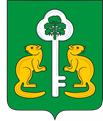 29.11.2022 №11РОССИЙСКАЯ ФЕДЕРАЦИЯИРКУТСКАЯ ОБЛАСТЬЧУНСКИЙ РАЙОНЛЕСОГОРСКОЕ МУНИЦИПАЛЬНОЕ ОБРАЗОВАНИЕДУМАРЕШЕНИЕО ВНЕСЕНИИ ИЗМЕНЕНИЙ В ПОЛОЖЕНИЕ О МУНИЦИПАЛЬНОМ ЛЕСНОМ КОНТРОЛЕ В ЛЕСОГОРСКОМ МУНИЦИПАЛЬНОМ ОБРАЗОВАНИИ, УТВЕРЖДЕННОЕ РЕШЕНИЕМ ДУМЫ ЛЕСОГОРСКОГО МУНИЦИПАЛЬНОГО ОБРАЗОВАНИЯ ОТ 30 НОЯБРЯ 2021 ГОДА №230Руководствуясь Лесным кодексом Российской Федерации, Федеральным законом от 6 октября 2003 года №131-ФЗ «Об общих принципах организации местного самоуправления в Российской Федерации», Федеральным законом от 31 июля 2020 года №248-ФЗ «О государственном контроле (надзоре) и муниципальном контроле в Российской Федерации», Уставом Лесогорского муниципального образования, в целях приведения муниципального нормативного правового акта в соответствие с требованиями действующего законодательства, Дума Лесогорского муниципального образованияРЕШИЛА:1.Внести следующие изменения в Положение о муниципальном лесном контроле в Лесогорском муниципальном образовании:1.1.Пункт 3.10. раздела 2 Положения изложить в следующей редакции:«Орган муниципального контроля осуществляет обобщение правоприменительной практики и проведения муниципального контроля один раз в год.Результаты обобщения правоприменительной практики включаются в ежегодный доклад контрольного (надзорного) органа о состоянии муниципального контроля.Для подготовки доклада о правоприменительной практике специалистом администрации используется информация о проведенных контрольных мероприятиях, профилактических мероприятиях, о результатах  административной и судебной практики.Доклад о правоприменительной практике готовится контрольным (надзорным) органом с периодичностью, предусмотренной положением о виде контроля, но не реже одного раза в год. Контрольный (надзорный) орган обеспечивает публичное обсуждение проекта доклада о правоприменительной практике.Доклад о правоприменительной практике утверждается Главой администрации (Заместителем главы) Администрации муниципального образования и размещается на официальном сайте муниципального образования в сети «Интернет» не позднее 1 марта года, следующего за отчетным.».1.2. Пункт 3.11. Положения изложить в следующей редакции:«В случае невозможности присутствия при проведении контрольного мероприятия индивидуальный предприниматель, гражданин, являющиеся контролируемыми лицами вправе направить в администрацию информацию о невозможности своего присутствия при проведении контрольного мероприятия, в связи с чем проведение контрольного мероприятия переносится администрацией на срок, необходимый для устранения обстоятельств, послуживших поводом для данного обращения в администрацию (но не более чем на 20 дней), при одновременном соблюдении следующих условий:1) отсутствие признаков явной непосредственной угрозы причинения или фактического причинения вреда (ущерба) охраняемым законом ценностям;2) имеются уважительные причины для отсутствия индивидуального предпринимателя, гражданина, являющихся контролируемыми лицами (болезнь, командировка и т.п.) при проведении контрольного мероприятия.».1.3.Номера пунктов 3.9 и 3.10 раздела 2 Положения заменить номерами 2.9 и 2.10 соответственно.2. Настоящее решение вступает в силу после дня его опубликования.Глава Лесогорского муниципального образованияП.А. КаширцевПредседатель ДумыЛесогорского муниципального образованияМ.А. Попова